Pfarrgemeinderatswahl 2018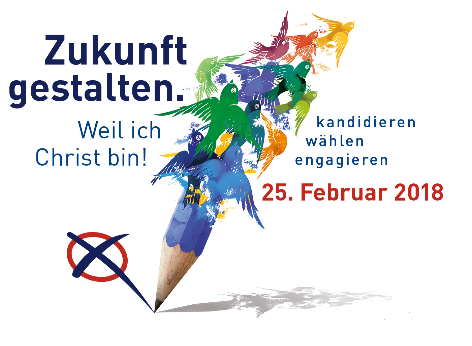 Wahlberechtigungfür außerhalb der Pfarreigemeinde/des Kirchortes WohnendeInformation für den Wahlausschuss zum Punkt: "Aktives Wahlrecht"Nach § 2 (2) der Wahlordnungen können auch außerhalb der Pfarrgemeinde/des Kirchortes wohnende Katholikinnen und Katholiken das aktive Wahlrecht ausüben, wenn sie am Leben der Gemeinde/des Kirchortes regelmäßig aktiv teilnehmen. Wie der Begriff "aktiv" inhaltlich zu deuten und auszulegen ist, lässt die Wahlordnung offen. Dies ist im Einzelfall vom örtlichen Wahlausschuss zu interpretieren und zu entscheiden. Jedenfalls sollte die Regelung nicht zu eng ausgelegt werden.Zur Unterstützung der Arbeit des Wahlausschusses sind die nachfolgenden Mustertexte gedacht.Mustertext 1Antrag auf Aufnahme in die Wählerliste der Pfarrgemeinde/des KirchortesIch beantrage die Aufnahme in die Wählerliste für die Pfarrgemeinderatswahl am 25.02.2018 der Pfarrgemeinde/des Kirchortes  ______________________ und bitte den Wahlausschuss, meinem Antrag zu entsprechen.Meine Anschrift lautet:Anschrift meiner Wohnsitz-Pfarrgemeinde:Ort, Datum	Unterschrift des Antragstellers/der AntragstellerinMustertext 2Entscheidung des Wahlausschusses der Pfarrgemeinde/des Kirchortes ________________________________________Sehr geehrte/r Frau/Herr________________________________________________________Ihrem Antrag vom _________________________ um Aufnahme in die Wählerliste für die Wahl des Pfarrgemeinderates/Kirchortsrates ____________________________________________________am 25.02.2018 hat der Wahlausschuss am ___________________ zugestimmt.1)Der Wahlausschuss hat seine Entscheidung Ihrer Wohnsitzgemeinde mitgeteilt und zugleich gebeten, Ihren Namen aus dem dortigen Wahlverzeichnis zu streichen.1) Im Falle einer Ablehnung ist der Antragsteller/die Antragstellerin unter Angabe von Gründen hierüber schriftlich zu benachrichtigen.Ort, Datum	Unterschrift des/der WahlausschussvorsitzendenMustertext 3An den Wahlausschuss der Pfarrgemeinde/des Kirchortes _____________________________________________Betreff: Streichung aus der Wählerliste für die Pfarrgemeinderatswahl am 25.02.2018.Frau/Herr ___________________________________________________________________wohnhaft in __________________________________________________________________hat einen Antrag um Aufnahme in die Wählerliste der Pfarrgemeinde/des Kirchortes ___________________________________________________________________________________ gestellt.Der Wahlausschuss hat diesem Antrag zugestimmt. Wir bitten um Streichung dieses Namens aus der Wählerliste Ihrer Gemeinde.Für den Wahlausschuss der Pfarrgemeinde/des Kirchortes ____________________________________________Ort, Datum	Unterschrift des/der Wahlausschussvorsitzenden